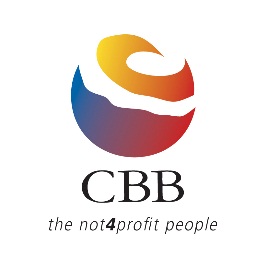 CBB Conference Scholarship Application Form
SACOSS Conference, 11 February 2014Tell us in 250 words or less why you believe you should receive the scholarship and how you think you will benefitEndorsed by:Please return your completed application by 5pm Friday 24 January to:Att: Marissa BrownCBB Conference Scholarship
PO Box 506 Kensington Park  SA  5068Email: community@cbb.com.au
Fax: 08 8332 2490The successful applicant will be notified by Friday 31 January.For further information about the SACOSS 2014 Conference, click here.Your nameYour  positionYour organisationOrganisation locationSignatureNamePositionDate